Dieser Zertifizierungsantrag dient als Grundlage für die Machbarkeitsprüfung, Aufwandsermittlung sowie Angebotserstellung zur Zertifizierung eines Informationssicherheitsmanagementsystems auf Basis der ISO/IEC 27001.1. Stammdaten des Unternehmens2. Unternehmensstruktur2.1 Angaben zum Zertifizierungsumfang und ISMS relevantem PersonalAngaben über Beschäftigungsverhältnisse in Vollzeit (VZ), Teilzeit (TZ), geringfügig Beschäftigte (gB) und Auszubildende (Azubi). 2.2 Einstufung der Komplexität im Geschäftsfeld 2.3 Einstufung der Komplexität der IT-Infrastruktur2.4 Technische Komponenten im Geltungsbereich des InformationssicherheitsmanagementsAngaben über technischen Anwendungen / Komponenten (Assets) sowie den Mitarbeitereinsatz im Bereich Netzbetrieb mit kritischer und nicht kritischer Infrastruktur unter Berücksichtigung des Geltungsbereiches (Anwendungsbereich).3. Beantragte Zertifizierung 4. Dem Audit soll das folgende Regelwerk zugrunde gelegt werden:Ist die Durchführung eines Kombi-Audits für ein integriertes Managementsystem auf Grundlage mehrerer Normen (z.B. ISO/IEC 27001 + ISO 9001) gewünscht, dann kreuzen Sie diese untenstehend an und füllen die entsprechenden separaten Anträge aus.(Kästchen zum Ankreuzen lassen sich durch Doppelklick öffnen und im Feld „Standardwert“ aktivieren – bitte mit Button „ok“ bestätigen)5. Geltungsbereich der Zertifizierung6. Unterstützung durch einen externen Berater7. Einzureichende Unterlagen mit AntragstellungFür die Einstufung des Unternehmens in die Business- und IT-Komplexität gemäß ISO/IEC 27006 sowie zur Ermittlung der Auditdauer sind folgende Unterlagen mit Angabe des Ausgabestandes dem Zertifizierungsantrag beizufügen:8. Erklärung des UnternehmensHiermit bestätigen wir, dass dieser Zertifizierungsantrag sachkundig und von den hierzu beauftragten Personen ausgefüllt wurde. Wir sind damit einverstanden, dass die gemachten Angaben von der MSzert GmbH zur Bearbeitung unserer Anfrage genutzt werden. Dies geschieht im Rahmen der nachstehenden Angaben sowie der Datenschutzerklärung, welche unter www.mszert.de  eingesehen werden kann.Ort, DatumAngaben gemacht durch:	Name Ausfüller-elektronisch erstellt, ohne Unterschrift gültig-9. Antragsprüfung durch die Zertifizierungsstelle: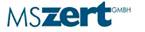 Gesellschaft zur Zertifizierung von Managementsystemen, Personalzertifizierungen und Begutachtungen von technischen Systemen mbHZum Nollenberg 1666780 Rehlingen-SiersburgTel.: 06833-900-895-0Fax: 06833-900-895-19Mail:  mszert@mszert.deWeb: www.mszert.de Firmensitz (Hauptzentrale)Firmensitz (Hauptzentrale)Firmensitz (Hauptzentrale)Firmensitz (Hauptzentrale)Firmensitz (Hauptzentrale)FirmennameFirmennameStraße, Nr.Straße, Nr.PLZ, OrtPLZ, OrtGeschäftsführer Name, VornameGeschäftsführer Name, VornameAngaben zu Tätigkeitsbereichen / Fachverbänden / Gesetzlichen ForderungenAngaben zu Tätigkeitsbereichen / Fachverbänden / Gesetzlichen ForderungenAngaben zu Tätigkeitsbereichen / Fachverbänden / Gesetzlichen ForderungenAngaben zu Tätigkeitsbereichen / Fachverbänden / Gesetzlichen ForderungenAngaben zu Tätigkeitsbereichen / Fachverbänden / Gesetzlichen ForderungenBrancheBrancheGeschäftsgegenstandGeschäftsgegenstandFachverbandszugehörigkeitFachverbandszugehörigkeitHomepageHomepageHauptkontaktpersonHauptkontaktpersonHauptkontaktpersonHauptkontaktpersonHauptkontaktpersonName, VornameFunktionTelefonE-MailMobilVerantwortlicher Ansprechpartner IT-Sicherheit bzw. Informationssicherheitsbeauftragter Verantwortlicher Ansprechpartner IT-Sicherheit bzw. Informationssicherheitsbeauftragter Verantwortlicher Ansprechpartner IT-Sicherheit bzw. Informationssicherheitsbeauftragter Verantwortlicher Ansprechpartner IT-Sicherheit bzw. Informationssicherheitsbeauftragter Verantwortlicher Ansprechpartner IT-Sicherheit bzw. Informationssicherheitsbeauftragter Name, VornameName, VornameFunktionFunktionTelefonE-MailE-MailMobilStandorte (Anschrift)Standorte (Anschrift)Anzahl der MitarbeiterAnzahl des ISMS effektiven Personals:	Funktion (z.B. Rechenzentrum, Verwaltung, Eigenbetriebe, Lager)Entfernung zum Hauptstandort (km)HauptsitzBetriebsstätte 1Betriebsstätte 2Betriebsstätte 3Betriebsstätte 4Betriebsstätte 5Betriebsstätte 6KategorieStufeArt(en) der Geschäfte und behördliche Anforderungen	Die Organisation arbeitet in nicht kritischen Geschäftsfeldern und unregulierten Branchena.	Die Organisation hat Kunden in kritischen Geschäftsfelderna.	Die Organisation arbeitet in kritischen Geschäftsfelderna.Prozesse und Aufgaben	Standardprozesse mit genormten und sich wiederholende Aufgaben; viele im Auftrag der Organisation tätige Personen, die dieselben Aufgaben ausführen; wenige Produkte oder Dienstleistungen.	Standardprozesse, die sich nicht wiederholen mit einer hohen Anzahl von Produkten oder Dienstleistungen.	Komplexe Prozesse, hohe Anzahl von Produkten und Dienstleistungen, viele Geschäftseinheiten im Geltungsbereich der Zertifizierung (das ISMS deckt sehr komplexe Prozesse oder eine hohe Anzahl von Tätigkeiten oder einzigartige Tätigkeitenab).Grad der Etablierung des ISMS	 Das ISMS ist bereits gut etabliert und/oder es stehen andere Managementsysteme bereit.	 Einige Elemente anderer Managementsysteme wurden implementiert, andere nicht.	 Kein anderes Managementsystem wurde implementiert, das ISMS ist neu und nicht etabliert.a Kritische Geschäftsfelder sind Bereiche, die kritische öffentliche Dienste beeinflussen können, die zu Risiken in Bezug auf Gesundheit, Sicherheit, Wirtschaft, Ruf und Funktionsfähigkeit der Regierung führen können, die einen großen negativen Einfluss auf ein Land haben könnena Kritische Geschäftsfelder sind Bereiche, die kritische öffentliche Dienste beeinflussen können, die zu Risiken in Bezug auf Gesundheit, Sicherheit, Wirtschaft, Ruf und Funktionsfähigkeit der Regierung führen können, die einen großen negativen Einfluss auf ein Land haben könnenKategorieStufeKomplexität der IT-Infrastruktur	Wenige oder stark genormte IT-Plattformen, Server, Betriebssysteme, Datenbanken, Netzwerke usw.	Mehrere unterschiedliche IT-Plattformen, Server, Betriebssysteme, Datenbanken, Netzwerke.	Viele verschiedene IT-Plattformen, Server, Betriebssysteme, Datenbanken, Netzwerke.Abhängigkeit von Ausgliederung und Lieferanten, einschließlich Cloud- Dienstleistungen	Geringe oder keine Abhängigkeit von Ausgliederung oder Lieferanten.	Einige Abhängigkeit von Ausgliederung oder Lieferanten, mit einigen, aber nicht allen wichtigen Geschäftstätigkeiten zusammenhängend.	Hohe Abhängigkeit von Ausgliederung oder Lieferanten, erhebliche Auswirkungen auf wichtige Geschäftstätigkeiten.Informationssystementwicklung	Keine oder sehr eingeschränkte interne System-/ Anwendungsentwicklung.	Einige interne oder ausgegliederte System-/ Anwendungsentwicklung für einige wichtige Geschäftszwecke.	Umfassende interne oder ausgegliederte System-/ Anwendungsentwicklung für einige wichtige Geschäftszwecke.Angaben zum Einsatz von InformationssystemenAngaben zum Einsatz von InformationssystemenAngaben zum Einsatz von InformationssystemenAngaben zum Einsatz von InformationssystemenAngaben zum Einsatz von InformationssystemenAngaben zum Einsatz von InformationssystemenKategorieKategorieKategorieKategorieSignifikanzHochMittelMittelgeringSignifikanzAnzahl der Benutzer ≥ 1 Million ≥ 200.000 ≥ 200.000 < 200.000Finanzwesenöffentliche Verwaltung, Schulen, medizinische EinrichtungenAnzahl der Betriebsstätten ≥ 5 ≥ 2 ≥ 2 1Größenordnung der ISMS ImplementierungPhysische und umgebungsbezogene Sicherheit (27001, A.11)Anzahl Server (im Geltungsbereich) ≥ 100 ≥ 10 ≥ 10 < 10Größenordnung der ISMS ImplementierungPhysische und umgebungsbezogene Sicherheit (27001, A.11)Zugangssteuerung (27001, A.9)Management der Kommunikation und des Betriebs (27001, A.12 + A.13)Anzahl der Arbeitsstationen (PC, Laptop, Tablets etc.) ≥ 300 ≥ 50 ≥ 50 < 50Zugangssteuerung (27001, A.9)Art/Anzahl der aktiven Netzwerkkomponenten ≥ 100 ≥ 10 ≥ 10 < 10Management der Kommunikation und des Betriebs (27001, A.10 + A.12 + A.13)Zugangssteuerung (27001, A.9)Anzahl der Sicherheitskomponenten(Firewalls, E-Mail und Web Proxys, Viren und Anti-Spam etc.) ≥ 100 ≥ 10 ≥ 10 < 10Management der Kommunikation und des Betriebs (27001, A.10 + A.12 + A.13)Zugangssteuerung (27001, A.9)Betriebssicherheit A.12Anzahl Mitarbeiter in der Entwicklung und Wartung von Anwendungen ≥ 100 ≥ 20 ≥ 20 < 20Beschaffung, Entwicklung und Wartung von Informationssystemen (27001, A.14)Netzwerk und Verschlüsselungverschlüsselt mit PKIVerschlüsselte externe / Internet-Verbindungen / digitale Signatur / PKI-Anforderungen verschlüsseltVerschlüsselte externe / Internet-Verbindungen über standardisierte Einrichtungen ohne digitale Signatur / PKI-Anforderungen verschlüsseltVerschlüsselte externe / Internet-Verbindungen über standardisierte Einrichtungen ohne digitale Signatur / PKI-Anforderungen unverschlüsseltUnverschlüsselte externe / Internet-Verbindungen ohne digitale Signatur / PKI-Anforderungen Management der Kommunikation und des Betriebs (27001, A.10 + A.12 + A.13)Zugangssteuerung (27001, A.9)Angabe, ob – und wenn ja, welche – ISMS relevanten Dokumente aus Gründen der Vertraulichkeit im Rahmen des Audits den Auditoren nicht zugänglich gemacht werden können.Angabe, ob – und wenn ja, welche – ISMS relevanten Dokumente aus Gründen der Vertraulichkeit im Rahmen des Audits den Auditoren nicht zugänglich gemacht werden können.Angabe, ob – und wenn ja, welche – ISMS relevanten Dokumente aus Gründen der Vertraulichkeit im Rahmen des Audits den Auditoren nicht zugänglich gemacht werden können.Welche Informationsdienste/Applikationen unterstützen wichtige Prozesse in Ihrem Unternehmen (SAP, Exchange etc.)?Welche Informationsdienste/Applikationen unterstützen wichtige Prozesse in Ihrem Unternehmen (SAP, Exchange etc.)?Welche Informationsdienste/Applikationen unterstützen wichtige Prozesse in Ihrem Unternehmen (SAP, Exchange etc.)?ZertifizierungsverfahrenZertifizierungsverfahrenZertifizierungsverfahrenZertifizierungsverfahrenVor-Audit (optional)Termin:Erst-ZertifizierungStufe 1-Audit :Termin:Erst-ZertifizierungStufe 2-Audit :Termin:Re-Zertifizierung:Termin:Es wird eine akkreditierte Zertifizierung einer anderen Zertifizierungsstelle übernommen: Es wird eine akkreditierte Zertifizierung einer anderen Zertifizierungsstelle übernommen:  Ja        Nein Ja        NeinStelle, Urkunde gültig bis:Gewünschte Standards bitte ankreuzen (bitte Standard angeben, wenn nicht aufgeführt)Gewünschte Standards bitte ankreuzen (bitte Standard angeben, wenn nicht aufgeführt)ISO/IEC 27001IT-Sicherheitskatalog  BNetzA §11 Abs 1a EnWG(Separater Antrag auf www.mszert.de)B3S – Branchenstandard für KRITIS-Sektoren	     §8 BSI-GesetzSonstige (Separater Antrag auf www.mszert.de)Welche Bereiche sollen zertifiziert werdenWelche Bereiche sollen zertifiziert werdenDas gesamte Unternehmen:Nur der Bereich / Abteilung:Angestrebter Geltungsbereich:	nein	neinWenn ja, Prüfvermerk:(Wird durch MSzert GmbH ausgefüllt)Wenn ja, Prüfvermerk:(Wird durch MSzert GmbH ausgefüllt)Wenn ja, Prüfvermerk:(Wird durch MSzert GmbH ausgefüllt)	ja, dann Angabe zu: 	ja, dann Angabe zu: Berater / Unternehmen bekannt?Berater / Unternehmen bekannt? Nein	 JaUnternehmenWenn Ja, gibt es verbundene Stellen zu MSzert GmbH, welche ein Risiko zur Einhaltung der Unparteilichkeit darstellen? 
(z.B. Berater ist externer Auditor bei MSzert, Sifa des Kunden ist externer Auditor bei MSzert, etc.)Wenn Ja, gibt es verbundene Stellen zu MSzert GmbH, welche ein Risiko zur Einhaltung der Unparteilichkeit darstellen? 
(z.B. Berater ist externer Auditor bei MSzert, Sifa des Kunden ist externer Auditor bei MSzert, etc.)Wenn Ja, gibt es verbundene Stellen zu MSzert GmbH, welche ein Risiko zur Einhaltung der Unparteilichkeit darstellen? 
(z.B. Berater ist externer Auditor bei MSzert, Sifa des Kunden ist externer Auditor bei MSzert, etc.)Name des BeratersBegründung:Anlage:Dokument beigefügt:OrganigrammListe der Werte mit Angabe des RisikosErklärung der Anwendbarkeit (gegengezeichnet)Liste der Standorte Antragsprüfung der Zertifizierungsstelle:(wird von der Zertifizierungsstelle der MSzert GmbH ausgefüllt)Antragsprüfung der Zertifizierungsstelle:(wird von der Zertifizierungsstelle der MSzert GmbH ausgefüllt)1. Geltungsbereich:2. Scope(s):3. Produkte, Prozesse und Organisation des Kunden4. Auditor(en):5. Zertifizierer:6. Fachexperte:7. Anzahl Assets / Liste der Werte:Hohes Risiko      	Geringes / Mittleres Risiko      8. Verfahren durchführbar:Ja 		Nein ZertifizierungsstelleAuditor / Fachexperte